Cup Arrangement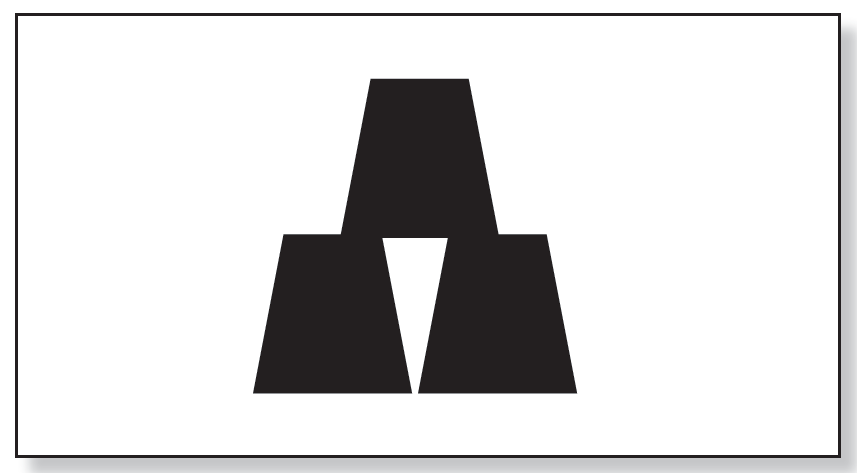 Algorithm in Symbols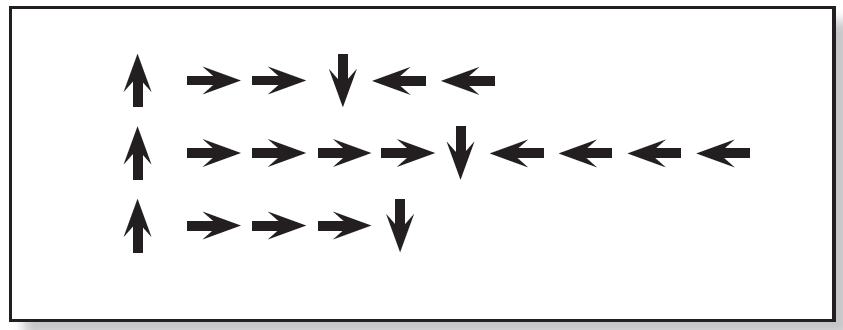 Algorithm in Words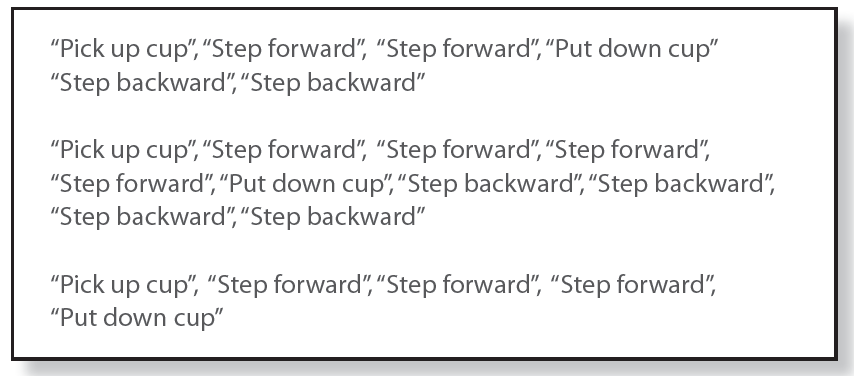 